STATE OF MAINEDepartment of Public Safety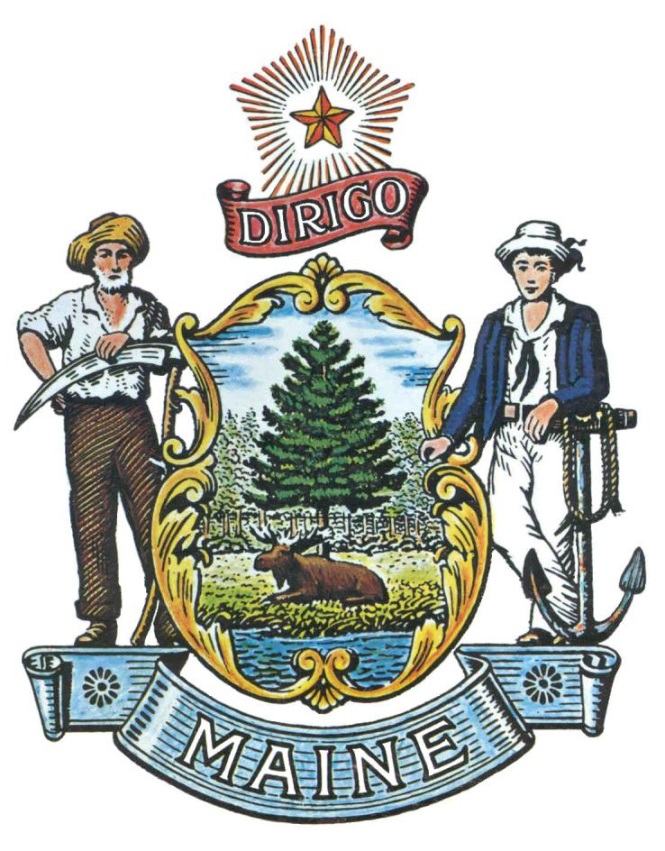 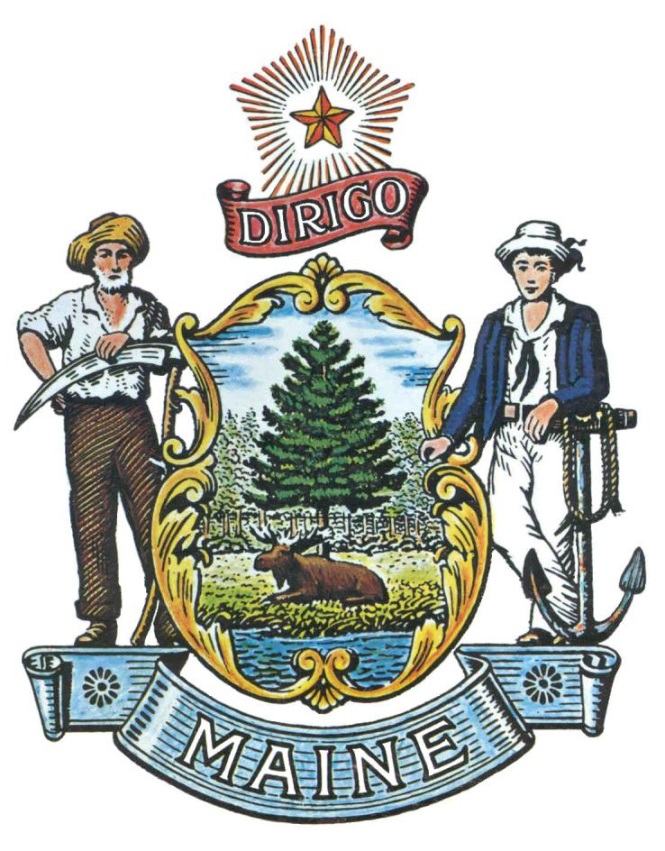 RFA# 202402039FY 2024 Substance Use Disorder Assistance ProgramTABLE OF CONTENTSRFA TERMS/ACRONYMS with DEFINITIONSThe following terms and acronyms, as referenced in the RFA, have the meanings indicated below:PART I	OVERVIEW OF THE GRANT OPPORTUNITYPurpose and BackgroundThe Department of Public Safety (DPS) is seeking applications from eligible applicants to provide programs designed to assist persons with presumed substance use disorder using liaison strategies both before and after arrest to refer alleged low-level (non-felony) offenders into community-based treatment and support services as defined in this Request for Applications (RFA) document.  Eligible applicants are municipal governments, county governments, tribal governments, or regional jails. This document provides instructions for submitting applications, the procedure, and criteria by which the Applicant(s) will be selected and the contractual terms which will govern the relationship between the State of Maine (State) and the awarded applicant(s).General ProvisionsFrom the time this RFA is issued until award notification is made, all contact with the State regarding this RFA must be made through the RFA Coordinator identified on the cover page of this RFA.  No other person/State employee is empowered to make binding statements regarding this RFA.  Violation of this provision may lead to disqualification from the application process, at the State’s discretion.Issuance of the RFA does not commit the Department to issue an award or to pay expenses incurred by an Applicant in the preparation of a response to the RFA.  This includes attendance at personal interviews or other meetings, where applicable.All applications must adhere to the instructions and format requirements outlined in the RFA and all written supplements and amendments (such as the Summary of Questions and Answers), issued by the Department.  Applications are to follow the format and respond to all questions and instructions specified in Part III of the RFA.Applicants will take careful note that in evaluating an application submitted in response to this RFA, the Department will consider materials provided in the application, information obtained through interviews/presentations (if any), and internal Departmental information of previous contract history with the Applicant (if any). The Department also reserves the right to consider other reliable references and publicly available information in evaluating the Applicant’s experience and capabilities.The application must be signed by a person authorized to legally bind the Applicant and must contain a statement that the proposal and the pricing contained therein will remain valid and binding for a period of 180 days from the date and time of the bid opening.The RFA and the awarded Applicant’s proposal, including all appendices or attachments, will be the basis for the final contract, as determined by the Department.Following announcement of an award decision, all submissions in response to this RFA will be public records, available for public inspection pursuant to the State of Maine Freedom of Access Act (FOAA) (1 M.R.S. § 401 et seq.).The Department, at its sole discretion, reserves the right to recognize and waive minor informalities and irregularities found in applications received in response to the RFA.All applicable laws, whether or not herein contained, shall be included by this reference.  It shall be the Applicant’s responsibility to determine the applicability and requirements of any such laws and to abide by them.Eligibility to Submit Applications All municipal governments, county governments, federally recognized Indian tribal governments or regional jails are invited to submit bids in response to this RFA. Private and non-profit agencies are not eligible to apply for Substance Use Disorder Assistance Program funds.Applicants may not have any outstanding debt or delinquent reports for an SUD grant due to the Department at the time of submitting an application in response to this RFA.Funds may be used to provide individual and group treatment activities. These projects must be designed to facilitate pathways to evidence-based, community-based treatment, medically assisted treatment, and/or recovery and support services.Municipal or county governments or regional jails for programs designed to assist persons with presumed substance use disorder by using liaison strategies both before and after arrest to refer alleged low-level offenders into community-based treatment and support services. Programs may include, but are not limited to: Referral of participants in the Substance Use Disorder Assistance Program to evidence-based treatment programs, including medically assisted treatment; andProvision of case management services to participants in order to secure appropriate treatment and support services such as housing, health care, job training, and mental health services.County governments for programs in the county jails designed to facilitate the accessing by persons with presumed substance use disorder of post-adjudication diversion and reentry programs. Programs may include, but are not limited to: Provision of evidence-based treatment programs, including medically assisted treatment, to jail inmates; and Provision of case management or other support services to participants to assist in the transition from jail upon release. Municipal governments for programs designed to facilitate pathways to community-based treatment, recovery, and support services for persons with substance use disorder who present themselves to municipal law enforcement agencies and request assistance and referral to evidence-based treatment programs, including medically assisted treatment.AwardsDPS anticipates making multiple awards as a result of this RFA process. There is $500,000.00 available in funding. Appeal of Contract AwardsAny person aggrieved by the award decision that results from this Request for Applications may appeal the decision to the Director of the Bureau of General Services in the manner prescribed in 5 MRSA § 1825-E and 18-554 Code of Maine Rules, Chapter 120 (found here: Chapter 120).  The appeal must be in writing and filed with the Director of the Bureau of General Services, 9 State House Station, Augusta, Maine, 04333-0009 within 15 calendar days of receipt of notification of contract award.Applicable LegislationThese projects are funded under Title 25, Part 13, Chapter 601, §5101 Substance Use Disorder Assistance Program.  PART II 	ACTIVITIES AND REQUIREMENTSRequired ActivitiesDPS is seeking cost-efficient proposals to provide services, as defined in this RFA, for the anticipated contract period defined in the table below.  Please note that the dates below are estimated and may be adjusted, as necessary, to comply with all procedural requirements associated with this RFA and the contracting process.  The actual contract start date will be established by a completed and approved contract.The term of the anticipated contract, resulting from this RFA, is defined as follows:Allowable Use of Funds Allowable uses of funds can include, but are not limited to, the following:Licensed Addiction CounselorTreatment therapist, family therapyCase management servicesMedically assisted treatmentHealth careJob training  Allowable costs are those cost principles identified in the State Administrative and Accounting Manual, authorizing legislation, and the Substance Use Disorder Assistance Program grant requirements and solicitation. In addition, costs must be reasonable, allocable, necessary to the project, and comply with the funding statute requirements. Any questions about allowable use of funds should be directed to DPS prior to application submission using the process described in Appendix A.Contracts & ConsultantsWhen a funded applicant engages in contracts for work or services, the following is required:All consultant and contractual services shall include written contracts stating the services to be performed, rate of compensation, and length of time over which the services will be provided. This shall not exceed the length of the grant contract period.A copy of all written contracts shall be provided to DPS upon their ratification.Payments shall be supported by invoices outlining the services rendered and supporting the period covered.Any consultant costs shall be fair and reasonable.  Non-Allowable Use of FundsFunds shall not be used for land acquisition or construction projects.No arrangement shall be made by the funded applicant with any other party for furnishing any services herein contracted for without prior review and approval of the contracting agreement by the Grant Administrator. No grant funds may be spent for office furniture or other like purchases, e.g., copiers, air conditioners, heat lamps, fans, file cabinets, desks, chairs, and rugs.Substance Use Disorder Assistance Program funds shall not be used for lobbying purposes such as but not limited to:Attempting to influence the outcome of any Federal, State, or local election, referendum, initiative, or similar procedure, through in-kind or cash contributions, endorsements, publicity, or similar activityEstablishing, administering, contributing to, or paying for the expenses of a political party, campaign, political action committee, or other organization established for the purpose of influencing the outcome of electionsAll funded applicants must understand that no appropriated funding made available under the grant program may be used, either directly or indirectly, to support the enactment, repeal, modification, or adoption of any law, regulation, or policy, at any level of government, without the express approval of DPS.Reporting RequirementsPerformance MeasuresDPS is required to collect and submit data documenting the outcome or impact of the grant-funded activities for all funded applicants.  To aid DPS in meeting this requirement all applicants who receive funding under this solicitation must provide data that measures the effectiveness and results of their work.  Progress reporting will take place no later than 15 days after the end of each quarter using the form to be provided at contract award. The Progress Reports serve as the basis for the annual reporting performance to the Maine Legislature and must include performance information on implementation, activity, goals/objectives, and data metrics specific to your program. The Annual Report must be provided on the anniversary date of the grant award regarding the status of the program for which the grant was awarded.  The report must include a description of how the grant funds were spent, the results of the program, and any recommendations for modification of the program, including any available information concerning the program’s effectiveness in reducing substance use disorder and recidivism.  It is imperative that applicants review the data required prior to submitting their application.   The scope of the project will determine which performance measures will be required – an example is provided below.PART III	KEY PROCESS EVENTSSubmission of Questions General Instructions: It is the responsibility of all Applicants and other interested parties to examine the entire RFA and to seek clarification, in writing, if they do not understand any information or instructions.Applicants and other interested parties should use Appendix A (Submitted Questions Form) for submission of questions. The form is to be submitted as a WORD document.Questions must be submitted, by e-mail, and received by the RFA Coordinator identified on the cover page of the RFA as soon as possible but no later than the date and time specified on the RFA cover page.Submitted Questions must include the RFA Number and Title in the subject line of the e-mail. The Department assumes no liability for assuring accurate/complete/on time e-mail transmission and receipt.Question & Answer Summary: Responses to all questions will be compiled in writing and posted on the State’s Division of Procurement Services Grant RFPs and RFAs website.  It is the responsibility of all interested parties to go to this website to obtain a copy of the Question & Answer Summary.  Only those answers issued in writing on this website will be considered binding.Amendments All amendments released in regard to this RFA will be posted on the Division of Procurement Services Grant RFPs and RFAs website.  It is the responsibility of all interested parties to go to this website to obtain amendments.  Only those amendments posted on this website are considered binding.Application SubmissionApplications Due: Applications must be received no later than 11:59 p.m. local time, on the date listed on the cover page of the RFA.  Any e-mails containing original application submissions or any additional or revised application files, received after the 11:59 p.m. deadline, will be rejected without exception.Delivery Instructions: Applications must be submitted electronically to the State of Maine Division of Procurement Services at proposals@maine.gov.  Only applications received by e-mail will be considered. The Department assumes no liability for assuring accurate/complete e-mail transmission and receipt. Application submission e-mails that are successfully received by the proposals@maine.gov inbox will receive an automatic reply stating as such.E-mails containing links to file sharing sites or online file repositories will not be accepted as submissions. Only e-mail application submissions that have the requested files attached will be accepted.Encrypted e-mails received which require opening attachments and logging into a proprietary system will not be accepted as submissions. It is the Applicant’s responsibility to check with its organization’s information technology team to ensure that security settings will not encrypt its application submission. File size limits are 25MB per e-mail. Applicants may submit files across multiple e-mails, as necessary, due to file size concerns.  All e-mails and files must be received by the due date and time as described above. Applicants are to insert the following into the subject line of their e-mail submission: “RFA# 202402039 Application Submission – [Applicant’s Name]”.Submission ContentsApplication submissions must include the Applicant’s completed Application Form (found in Part V of the RFA) and all required information and attachments as stated in the form. The Application Form must be submitted as a single, typed, PDF file. Applicants are not to provide additional attachments beyond those specified in the RFA or Application Form for the purpose of extending their response. Materials not requested will not be considered part of the application and will not be evaluated.PART IV	APPLICATION EVALUATION AND SELECTIONEvaluation Process – General InformationAn evaluation team, composed of qualified reviewers, will judge the merits of the proposals received in accordance with the criteria defined in the RFA.Officials responsible for making decisions on the award selection will ensure that the selection process accords equal opportunity and appropriate consideration to all who are capable of meeting the specifications.  The goals of the evaluation process are to ensure fairness and objectivity in review of the applications and to ensure that all contracts are awarded to the Applicants that provide the best value to the State of Maine.The Department reserves the right to communicate and/or schedule interviews/presentations with Applicants, if needed, to obtain clarification of information contained in the applications received. The Department may revise the scores assigned in the initial evaluation to reflect those communications and/or interviews/presentations.  Changes to applications, including updating or adding information, will not be permitted during any interview/presentation process and, therefore, Applicants must submit proposals that present their rates and other requested information as clearly and completely as possible.Failure to respond to all questions and instructions throughout the RFA may result in the application being disqualified as non-responsive or receiving a reduced score. The Department, and its evaluation team, has sole discretion to determine whether a variance from the RFA specifications will result either in disqualification or reduction in scoring of a proposal.Scoring Process: The evaluation team will use a consensus approach to evaluate and score all sections listed below.  Members of the review team will not score those sections individually but, instead, will arrive at a consensus as to assignment of points for each of those sections.  Scoring Weights: The score will be based on a 100-point scale and will measure the degree to which each application meets the following criteria. Selection and AwardNotification of conditional award selection or non-selection will be made in writing by the Department.  Issuance of this RFA in no way constitutes a commitment by the State to award a contract, to pay costs incurred in the preparation of a response to the RFA, or to pay costs incurred in procuring or contracting for services, supplies, physical space, personnel, or any other costs incurred by the Applicant. The Department reserves the right to reject any and all applications or to make multiple awards.Contract Administration and ConditionsThe awarded Applicants will be required to execute a State of Maine Service Contract with the appropriate riders as determined by the issuing Department.Allocation of funds is final upon successful negotiation and execution of the contract, subject to the review and approval of the State Procurement Review Committee.  Contracts are not considered fully executed and valid until approved by the State Procurement Review Committee and funds are encumbered.  No contract will be approved based on an RFP which has an effective date less than fourteen (14) calendar days after award notification to Applicants.  (Referenced in the regulations of the Department of Administrative and Financial Services, Chapter 110, § 3(B)(i)). This provision means that a contract cannot be effective until at least 14 calendar days after award notification.Following the award, a Contract Administrator from the Department will be appointed to assist with the development and administration of the contract and to act as administrator during the entire contract period.  Department staff will be available after the award to consult with the awarded Applicants in the finalization of the contract.In providing services and performing under the contract, the awarded Applicant must act as an independent contractor and not as an agent of the State of Maine.PART V	APPLICATION FORMApplicants must use the Application Form embedded below to submit their application in response to this RFA. The Application Form may be obtained in a Word (.docx) format by double clicking on the document icon below.  APPENDIX A	SUBMITTED QUESTIONS FORMThis form should be used by Applicants when submitting written questions to the RFA Coordinator. If a question is not related to any section of the RFA, enter “N/A” under the RFA Section & Page Number. Add additional rows as necessary. Submit this document in WORD format, not PDF.RFA CoordinatorAll communication regarding the RFA must be made through the RFA Coordinator identified below.Name: Lisa Bosse Title: Contract Grant ManagerContact Information: Lisa.Bosse@maine.govSubmitted Questions DueAll questions must be received by the RFA Coordinator identified above by:Date: March 5, 2024, no later than 11:59 p.m., local timeApplication
Submission DeadlineApplications must be received by the Division of Procurement Services by:Submission Deadline: March 19, 2024, no later than 11:59 p.m., local time.Applications must be submitted electronically to: Proposals@maine.govPageRFA DEFINITIONS/ACRONYMS3PART I        OVERVIEW OF THE GRANT OPPORTUNITY4PURPOSE AND BACKGROUNDGENERAL PROVISIONSELIGIBILITY TO SUBMIT BIDSAWARDSAPPEAL OF CONTRACT AWARDSAPPLICABLE LEGISLATIONPART II        ACTIVITIES AND REQUIREMENTS7PART III        KEY PROCESS EVENTS10SUBMISSION OF QUESTIONSAMENDMENTSAPPLICATION SUBMISSIONPART IV        APPLICATION EVALUATION AND SELECTION12EVALUATION PROCESS – GENERAL INFORMATION SCORING PROCESSSCORING WEIGHTSSELECTION AND AWARDCONDTRACT ADMINISTRATION AND CONDITIONSPART V       APPLICATION FORM14APPENDIX A – SUBMITTED QUESTIONS FORM15Term/AcronymDefinitionDPSDepartment of Public SafetyStateState of MaineRFARequest for ApplicationRFPRequest for ProposalSUDSubstance Use DisorderPeriodStart DateEnd DatePeriod of PerformanceApril 1, 2024March 31, 2025ObjectivePerformance MeasureBaselineNumberData Grantees ProvideTo reduce substance use and recidivism by providing therapeutic treatment services.The number of participants enrolled in the program.Total number of participants currently enrolled in the programNumber of new participants admitted to the programTo reduce substance use and recidivism by providing therapeutic treatment services.Percentage of participants successfully completing the program.Total number of participants successfully completing the programThe total number of participants who do not complete the program.To reduce substance use and recidivism by providing therapeutic treatment services.Percentage of aftercare participants charged with drug or non-drug offenses(s)Number of aftercare participantsNumber of aftercare participants charged with drug offenses(s)Number of aftercare participants charged with non-drug offense(s)To reduce substance use and recidivism by providing therapeutic treatment services.Average treatment cost per participantTotal grant-funded expenditures this reporting periodTotal number of participants currently enrolledScoring CriteriaPoints AvailableEligibilityPass/FailQualifications and Experience30Proposed Project/Services 40Budget/Cost Proposal 30Total Points 100 pointsOrganization Name:RFA Section & Page NumberQuestion